1. B TÝDENNÍ PLÁN		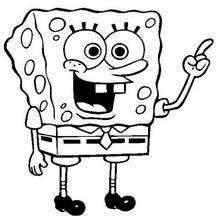 13. týden	(28. 11. – 2. 12. 2022)JMÉNO: …………………………………………Informace: Vystřihnout písmenka N, nCO SE BUDEME UČIT?JAK SE MI DAŘÍ?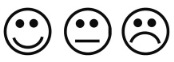 ČTENÍSlabikář str. 17 - 21- Sluchová analýza a syntéza- Dělení slov na slabiky- Opakování písmen - Čtení slabik, slov a vět- Vyvození nového písmene    N, n.Umím rozdělit slovo na slabiky.Poznám písmena, která jsme se učili (tiskací i psací).Čtu slabiky, dodržuji jejich délku a spojuji je do slov a slova do vět.Umím doplnit slova dle obrázku.PSANÍPísanka 1 str. 14 - 17- Rozvoj jemné motoriky- Správný úchop a sezení- Nácvik velkých a  psacích písmen A, L, M, S.Umím opsat a přepsat psací písmena, která jsme se učili.Umím opsat a přepsat slabiky s počátečními písmeny a, l, ms.Zvládám diktát písmen a slabik.MATEMATIKAMatematika str. 49 - 52- Počítáme do 10- Sčítání a odčítání do 10- Krokování - Součtové trojúhelníky- Rozklad číslaUmím krokovat podle zápisu a své krokování zapsat.Zvládám sčítání do 10.Zvládám odčítání do 10.MATEMATIKAMatematika str. 49 - 52- Počítáme do 10- Sčítání a odčítání do 10- Krokování - Součtové trojúhelníky- Rozklad číslaUmím vyřešit součtové trojúhelníky.PRVOUKAPrvouka str. 28Vím, jak se dodržuje lidový zvyk Mikuláš.CHOVÁNÍVím, jak se mám chovat  k dospělým osobám a  spolužákům Neubližuji spolužákům.Zdravím.